Hillcrest Parking Committee 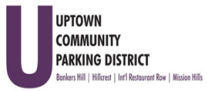 Thursday, March 28, 2024, 3 pm – 4 pm At The HBA offices 1601 University Avenue, 92103 Note: This facility has no public restrooms. 1. Introductions 2. Non-agenda public comment Comments are taken from the public on items outside the agenda, 2 minutes per speaker. 3. Review Minutes – February 2024 4. FY 25 Hillcrest Budget, projects, and activities update 5. Hillcrest Normal Street Promenade SANDAG/City Update6. Hillcrest Little Spot update/ MOU update 7. Hillcrest MAD establishment update 8. 400 Block University Avenue                                                                                                                             Review scope, Cube 3- Engineering docs, American Wiring-InstallPedestrian lighting =poles and cross-over lighting strands  Decorative fence as barricade  9. Conversion Request 1027 University Avenue Add two meters and motorcycle parking1st Ave add meters area is now commercial, not residential 	   Reduce 15 min curb length Harvey Milk add 2 hr parking Adjourn